ROTINA DO TRABALHO PEDAGÓGICO (BERÇÁRIO I-B) - Profª JOYCE   >    Data: 22 a 24/06 de 2020                                                                                                                                                                            E.M.E.I. Municipal “Emily de Oliveira Silva”ATIVIDADE DOMICILIAROBS: Seguindo orientação da Secretaria Municipal de Educação, enviaremos atividades três vezes por semana.SEGUNDA-FEIRATERÇA-FEIRAQUARTA-FEIRAQUINTA-FEIRASEXTA-FEIRA*** BERÇÁRIO I-B* VÍDEO: MÚSICA “RELAXANTE SOM DE ÁGUA” https://youtu.be/QtJBuTm97ss(VOU POSTAR NO GRUPO)* ATIVIDADE PRÁTICA- MASSAGEM RELAXANTE: ESCOLHA UM LUGAR DE SUA CASA, QUE SEJA CALMO, COLOQUE O VÍDEO SUGERIDO PARA A CRIANÇA OUVIR, PASSE UM HIDRATANTE EM CADA PARTE DO CORPO DA CRIANÇA FALANDO O NOME DE CADA MEMBRO, FAZENDO MOVIMENTOS CALMOS E FIRMES INCENTIVANDO-A REPETIR CADA PALAVRA E RECONHECENDO SEU CORPO. ESSA ATIVIDADE VAI ACALMAR SUA CRIANÇA LEVANDO A UM MOMENTO ÚNICO DE APRENDIZADO ALÉM DE MUITO CARINHO E AFETIVIDADE.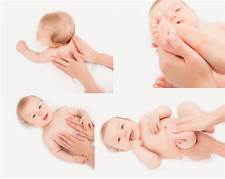 *** BERÇÁRIO I-B* HORA DA HISTÓRIA: BRINCANDO NA SELVA (LEITURA FEITA PELA Prof.ª JOYCE)https://youtu.be/H3A_zcyYG6Q(VOU POSTAR NO GRUPO)* ATIVIDADE PRÁTICA- FEIJÃO NA GARRAFA PET:PEGUE UMA GARRAFA PET E UMA VASILHA COM FEIJÃO. ENSINE SUA CRIANÇA COLOCAR O FEIJÃO DENTRO DA GARRAFA DEPOIS FECHE-A COM A TAMPA E VAI VIRAR UM CHOCALHO.ATENÇÃO:ESSA ATIVIDADE PRECISA DA SUPERVISÃO DE UM ADULTO E TENHA CUIDADO PARA A CRIANÇA NÃO COLOCAR OS GRÃOS NA BOCA.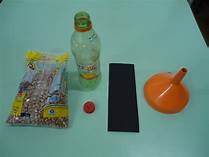 *** BERÇÁRIO I-B* VÍDEO: “BENTO E TOTÓ – JOGA BOLA”https://youtu.be/z4M1380R_hw(VOU POSTAR NO GRUPO) * ATIVIDADE PRÁTICA- JOGANDO BOLAPEGUE UMA BOLA PEGUE UMA CERTA DISTÂNCIA DE SUA CRIANÇA, JOGUE E A INCENTIVE A JOGAR A BOLA DE VOLTA.ESSA ATIVIDADE ALÉM DE SER MUITO DIVERTIDA, VAI AJUDAR NA COORDENAÇÃO MOTORA E ATENÇÃO DA CRIANÇA.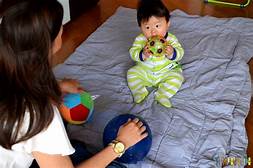 DIA LIVREDIA LIVRE